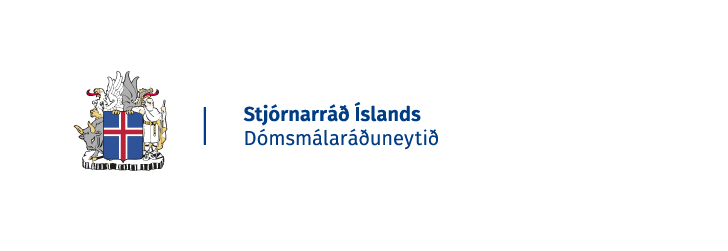 Umsókn erlendra ríkisborgara1 um kaup á fasteign á Íslandi vegna sterkra tengsla við Íslands sbr. 2. tölul. 2. mgr. 1. gr. laga umeignarrétt og afnotarétt fasteigna nr.19/1966.2Einstaklingur sem sækir um leyfi ráðherra vegna sterkra tengsla við Ísland má hvorki eiga aðra fasteign á Íslandi né má fasteign sú sem hann óskar eftir að eignast vera stærri en 3,5 hektara. Regla þessi er án undantekninga.Upplýsingar um umsækjanda3Nafn: 	Kt. 	Lögheimili: 	Ríkisfang: 	Nafn: 	Kt. 	Lögheimili: 	Ríkisfang: 	Ítarlegar upplýsingar um sterk tengsl umsækjanda við Ísland og ástæðu þess að hann óskar eftir að eiga fasteign á Íslandi4.1 Erlendur einstaklingur er erlendur ríkisborgari sem ekki á lögheimili á Íslandi og nýtur ekki réttar skv. EES- eða EFTA-samningunum eða Hojvíkursamningi milli Íslands og Færeyja.2 Tekur einnig til veiðiréttar, vatnsréttinda og annarra fasteignaréttinda, hvort sem fyrir frjálsa afhendingu eða nauðungarráðstöfun, hjúskap, erfðir eða afsal.3 Séu umsækjendur fleiri en tveir skal skila fylla út upplýsingar um þá á sérstöku blaði.4 Gera má grein fyrir tengslunum á sérstöku blaði.Fasteign sem um ræðirHeiti eignar: 				_ Fast.nr.: 		__ Land.nr.: 			_ Stærð eignar5: 	_ 		_Ítarlegar upplýsingar um fyrirhugaða nýtingu fasteignarinnar6Umboðsmaður umsækjanda, skv. 9. gr. laga nr. 19/1966Tilgreina þarf umboðsmann umsækjanda. Umboðsmaður skal vera heimilisfastur í því umdæmi sem réttindunum yfir eigninni er þinglýst og skal hann vera fyrirsvarsmaður umsækjanda í öllum málum er fasteignina varðar.Nafn: 	Kt.:	 Lögheimili: 	Aðrar upplýsingar sem umsækjandi vill koma á framfæri.Upplýsingar í umsókn um leyfi skulu studdar viðhlítandi gögnum sem unnt er að sannreyna. Ráðherra skal synja um leyfi ef viðhlítandi gögn eða upplýsingar skortir að hans mati eftir að umsækjanda hefur verið gefinn kostur á að bæta úr því.5 Í flestum tilvikum er hægt að finna stærð fasteignar inn á skra.is.6 Gera má grein fyrir fyrirhugaðri nýtingu á sérstöku blaði.Eftirtalin gögn skulu fylgja umsókn.Ljósrit af vegabréfi umsækjanda.Frumrit kaupsamnings/afsals. Ekki er nóg að skila inn kauptilboði.Önnur heimildarskjöl ef við á.Staður	DagsetningUndirskrift umsækjanda eða þess sem hefur heimild til þess að skrifa undir fyrir hans hönd.7Nafn	KennitalaNafn	KennitalaUndirskrift umboðsmanns umsækjanda, skv. 9. gr. laga nr. 19/1966.Nafn	Kennitala7 Ef annar en umsækjandi skrifar undir þarf umboð til hans að fylgja.